27.02.2018  № 321О внесении изменения в постановление администрации города Чебоксары от 03.07.2015 № 2198В соответствии с Федеральным законом от 27.07.2010 № 210-ФЗ «Об организации предоставления государственных и муниципальных услуг», Федеральным законом от 06.10.2003 № 131-ФЗ «Об общих принципах организации местного самоуправления в Российской Федерации», постановлением Правительства Российской Федерации от 12.10.2017 № 1243 «О реализации мероприятий федеральных целевых программ, интегрируемых в отдельные государственные программы Российской Федерации» администрация города Чебоксары п о с т а н о в л я е т:1. Внести в Перечень муниципальных услуг, предоставляемых администрацией города Чебоксары, предоставление которых осуществляется по принципу «одного окна» в многофункциональных центрах предоставления государственных и муниципальных услуг города Чебоксары, утвержденный постановлением администрации города Чебоксары от 03.07.2015 № 2198 (далее – Перечень), изменение, изложив пункт 38 Перечня в следующей редакции:«38. Признание молодой семьи участницей основного мероприятия «Обеспечение жильем молодых семей» государственной программы Российской Федерации «Обеспечение доступным и комфортным жильем и коммунальными услугами граждан Российской Федерации».2. Управлению информации, общественных связей и молодежной политики администрации города Чебоксары опубликовать настоящее постановление в средствах массовой информации.3. Настоящее постановление вступает в силу со дня его официального опубликования.4. Контроль за выполнением настоящего постановления возложить на заместителя главы администрации – руководителя аппарата А.Ю. Маклыгина.Глава администрации города Чебоксары                		    А.О. ЛадыковЧăваш РеспубликиШупашкар хулаАдминистрацийěЙЫШĂНУ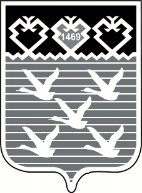 Чувашская РеспубликаАдминистрациягорода ЧебоксарыПОСТАНОВЛЕНИЕ